Yalova Üniversitesi Önlisans Eğitim ve Öğretim Yönetmeliğinin 19’uncu maddesi uyarınca sınav kâğıdımın tekrar incelenmesini arz ederim.……/……/………              İmzaÖğretim Elemanı Adı Soyadı, İmzası: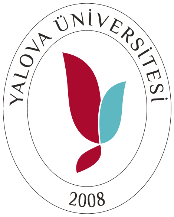 T.C.YALOVA ÜNİVERSİTESİYALOVA MESLEK YÜKSEKOKULU MÜDÜRLÜĞÜNEAdı SoyadıÖğrenci NoProgramıTelefonAdresSonuca İtiraz Edilen DersinSonuca İtiraz Edilen Dersinİtiraz Edilen Sınav Türüİtiraz Edilen Sınav TürüDersin Adı(  )Ara SınavÖğretim Elemanı(  )FinalSınav Tarihi(  )Bütünlemeİlan Tarihi(  )Mazeretİtiraz Süresi DolmuşMaddi hata yokturMaddi hata vardırEski Not: ………/100Yeni Not: ………/100